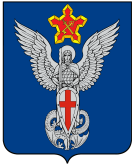 Ерзовская городская ДумаГородищенского муниципального районаВолгоградской области403010, Волгоградская область, Городищенский район, р.п. Ерзовка, ул. Мелиоративная 2,      тел. (84468) 4-78-78 тел/факс: (84468) 4-79-15РЕШЕНИЕот 29 июня 2018 года                                 № 4/2О работе вновь избранных депутатов в постоянных комиссиях Ерзовской городской ДумыВ соответствии с гл. III Регламента Ерзовской городской Думы для осуществления нормотворческой деятельности, предварительного рассмотрения и подготовки вопросов, Ерзовская городская Дума РЕШИЛА:Создать следующие постоянные комиссии Ерзовской городской Думы: По бюджетной, налоговой, экономической политике и по соблюдению регламента и депутатской этики в составе:Макаренкова Т. В.Сологуб С. В.Зибарев А. Ю.Носачева Н. А.По жилищно – коммунальному хозяйству и благоустройству, по экологии природопользованию и землепользованию, социальной политике и правам граждан, по молодежной политике, семье, культуре, спорту и социальной защите в составе:Порохня Ю. М.Шепелев В.Н.Оганисян Р. С. Носачева Н. А. Мединцов В. В.1.3.Ревизионная комиссия Ерзовской городской Думы:      Монастырев Д. В.       Мединцов В. В.       Шепелев В. Н.Председатель Ерзовской городской Думы                                                                                                Т.В. МакаренковаГлава Ерзовского городского поселения                                                                                       С.В. Зубанков 